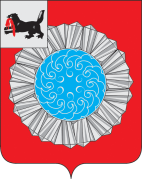 АДМИНИСТРАЦИЯ  МУНИЦИПАЛЬНОГО ОБРАЗОВАНИЯ  СЛЮДЯНСКИЙ РАЙОНП О С Т А Н О В Л Е Н И Ег. Слюдянкаот_16.10.2015 года__ №_919_______Об утверждения Порядка проведения служебных проверок по фактам коррупционных проявлений со стороны лиц, замещающихдолжности муниципальной службы муниципального образования Слюдянский районВ целях реализации Федерального закона от 02 марта 2007 N 25-ФЗ "О муниципальной службе в Российской Федерации",  Федерального закона от 25 декабря 2008 N 273-ФЗ "О противодействии коррупции", на основании Устава муниципального образования Слюдянский район,ПОСТАНОВЛЯЮ:Утвердить Порядок проведения служебных проверок по фактам коррупционных проявлений со стороны лиц, замещающих должности муниципальной службы муниципального образования Слюдянский район (прилагается).Распространить действие данного постановления на Думу муниципального образования Слюдянский район и контрольно-счетную палату муниципального образования Слюдянский район.Начальнику управления труда, заработной платы и муниципальной службы администрации муниципального образования Слюдянский район (Орловой С.Г.), председателю Думы МО Слюдянский район (Чубарову А.Г.), председателю МКУ «Комитет по управлению муниципальным имуществом и земельным отношениям МО Слюдянский район» (Стаценской Л.В.), председателю МКУ «Комитет финансов муниципального образования Слюдянский район» (Усольцевой И.В.), председателю МКУ «Комитет по социальной политике и культуре МО Слюдянский район» (Дурных А.В.) довести данное постановление до сведения муниципальных служащих путем письменного ознакомления.Опубликовать  настоящее постановление в приложении к газете «Славное море» и разместить на сайте администрации МО Слюдянский районКонтроль за исполнением настоящего постановления возложить на руководителя аппарата администрации муниципального района Лазареву Н.Л., а также на руководителей соответствующих муниципальных казенных учреждений.И.О. мэра муниципального образованияСлюдянский район							Ю.Н. АзоринПриложение №1к постановлению администрации муниципального образования Слюдянский районот _16.10.2015 года_ № _919_______ПОРЯДОК ПРОВЕДЕНИЯ СЛУЖЕБНЫХ ПРОВЕРОК ПО ФАКТАМ КОРРУПЦИОННЫХ ПРОЯВЛЕНИЙ СО СТОРОНЫ ЛИЦ, ЗАМЕЩАЮЩИХ ДОЛЖНОСТИ МУНИЦИПАЛЬНОЙ СЛУЖБЫ МУНИЦИПАЛЬНОГО ОБРАЗОВАНИЯ СЛЮДЯНСКИЙ РАЙОН1. Настоящий Порядок  проведения служебных проверок по фактам коррупционных проявлений со стороны лиц, замещающих должности муниципальной службы муниципального образования Слюдянский район (далее – Порядок) определяет основания для принятия решений о проведении служебной проверки по фактам коррупционных проявлений со стороны лиц, замещающих должности муниципальной службы муниципального образования Слюдянский район (далее – муниципальные служащие) и порядок проведения служебной проверки.2. Фактами коррупционных проявлений является исходящее от какого-либо лица и адресованное муниципальному служащему обращение совершить или содействовать совершению следующих деяний, совершаемых, в том числе от имени или в интересах юридического лица:1) злоупотребление служебным положением;2) дача взятки;3) получение взятки;4) злоупотребление полномочиями;5) коммерческий подкуп;6) иное незаконное использование муниципальным служащим своего должностного положения вопреки законным интересам общества и государства в целях получения выгоды в виде денег, ценностей, иного имущества или услуг имущественного характера, иных имущественных прав для себя или для третьих лиц либо незаконное предоставление такой выгоды муниципальному служащему другими физическими лицами.3. Основанием для принятия решения о проведении служебной проверки является информация о факте коррупционного проявления, полученная мэром муниципального района  из одного или нескольких следующих источников:- личное заявление муниципального служащего о факте коррупционного проявления с его стороны;- заявление муниципального служащего о факте коррупционного проявления со стороны другого муниципального служащего;- обращения и заявления граждан и организаций о фактах коррупционных проявлений со стороны муниципальных служащих;- материалы, содержащие данные, указывающие на факт коррупционного проявления, поступившие из правоохранительных органов, а также из других государственных органов, органов местного самоуправления, от общественных объединений, организаций или граждан;- сообщения в средствах массовой информации, содержащие данные, указывающие на факт коррупционного проявления.4. Решение о проведении служебной проверки принимается  представителем нанимателя (работодателем) на основании информации о фактах коррупционного проявления из источников, указанных в пункте 3 настоящего Порядка, в форме распоряжения (приказа) в течение трех дней после получения информации, в случае, если эта информация содержит следующие сведения:1) фамилию, имя и отчество муниципального служащего, со стороны которого допущено коррупционное проявление;2) описание обстоятельств, свидетельствующих о факте коррупционного проявления;3) данные об источнике информации о факте коррупционного проявления. В случае если представленная  мэру муниципального района информация не содержит сведений, указанных в пункте 1 настоящей части, служебная проверка по указанному в ней факту не проводится.5. Служебная проверка проводится Комиссией по соблюдению требований к служебному поведению лиц, замещающих должности муниципальной службы муниципального образования Слюдянский район и регулированию конфликта интересов (далее – Комиссия) в порядке, установленном настоящим Порядком. Служебная проверка должна быть завершена не позднее чем через месяц со дня принятия решения о ее проведении.6. Лицо, замещающее должность муниципальной службы, в отношении которого проводится служебная проверка, имеет право:1) давать устные или письменные объяснения, представлять заявления, ходатайства и иные документы;2) обжаловать решения и действия (бездействие) лиц, проводящих служебную проверку,  мэру муниципального района, назначившему служебную проверку;3) знакомиться по окончании служебной проверки с заключением и другими материалами по результатам служебной проверки, если это не противоречит требованиям неразглашения сведений, составляющих государственную и иную охраняемую федеральным законом тайну.7. При проведении служебной проверки лиц, замещающих должности муниципальной службы, в отношении которых проводится служебная проверка, знакомят с его правами, указанными в части 6 настоящего Порядка.8. Лицо, замещающее должность муниципальной службы, в отношении которого проводится служебная проверка, может быть временно отстранен от замещаемой должности муниципальной службы на время проведения служебной проверки с сохранением в этот период денежного содержания по замещаемой должности муниципальной службы. Временное отстранение муниципального служащего от замещаемой должности оформляется распоряжением администрации муниципального образования Слюдянский район или распоряжением руководителя казенного учреждения.9. По итогам рассмотрения информации, указанной в  части 3 настоящего Порядка, а также материалов, полученных в ходе проведения служебной проверки, Комиссия может принять одно из следующих решений:а) установить, что муниципальный служащий соблюдал требования к служебному поведению и (или) требования об урегулировании конфликта интересов. Факт коррупционного проявления с его стороны не подтверждается;б) установить, что муниципальный служащий не соблюдал требования к служебному поведению и (или) требования об урегулировании конфликта интересов и допустил коррупционное проявление со своей стороны.10. В случае принятия Комиссией решения, указанного в пункте б) части 9 настоящего Порядка, и установления факта совершения муниципальным служащим деяния, содержащего признаки административного правонарушения или состава преступления, Комиссия направляет решение и полученные документы, подтверждающие информацию о совершении указанного деяния и факте коррупционного проявления, мэру муниципального района.11. Мэр муниципального района в соответствии с федеральным законодательством обязан в течение трех рабочих дней передать информацию о совершении муниципальным служащим деяния, содержащего признаки административного правонарушения или состава преступления, в правоохранительные органы.12. Копия решения Комиссии по итогам проведения служебной проверки хранится в личном деле муниципального служащего, в отношении которого проводилась служебная проверка.Руководитель аппарата администрациимуниципального образования Слюдянский район								Н.Л. Лазарева